CURRICULUM VITAE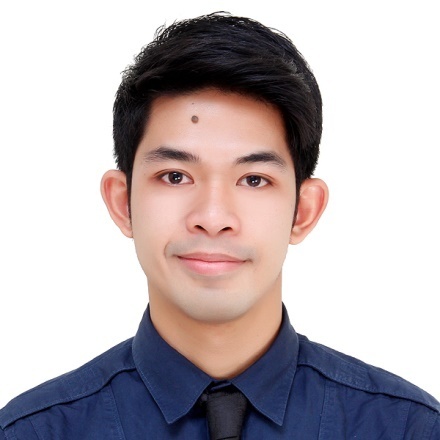 JERAMIL   JERAMIL.348205@2freemail.com 	Career ObjectiveTo work hard with full dedication for the achievement of organization objective under satisfying job contact, hence enhancing my skills and knowledge and ready to learn new things.PROFESSIONAL EXPERIENCE IN PHILIPPINES:Position	:Bank TellerCompany	:Quezon Capital Rural Bank, Inc.LucenaCity, Philippines		August 2011 – May 2016Duties and Responsibilities	 :  Serves as paying and receiving teller (Services the: 1. acceptance of cash and COCI (Checks and Other Cash Items) deposits. 2. withdrawal/encashment of in-house checks. 3. Loan payments and releases. 4. Disbursement of branches. 5.  Acceptance of interbranch deposits. 6. Pay-out and send-out of remittances.Prepares teller's blotter and proofsheet  and files them in chronological orderFiles/reviews all deposit/withdrawal slips received for the dayKeeps and logs of Cashier's checks and COCI's received for the dayKeeps and controls hard copies of the daily cash transactionFiles the signature cardAssist the Branch Cashier in reviewing documents received from client in the opening of Savings AccountsPosition	 :  Senior Teller / Acting Branch CashierCompany	 :  Quezon Capital Rural Bank, Inc.Lucena City, Philippines		    June 2016 – January 2017Duties and Responsibilities	 :  Custodian of funds and other securities of the bank.Fund to depository banks and Head OfficeDaily monitoring to depository banks.Supervise/ monitor teller’s cash operation and transactionApproves transaction and reports and sign documents within authorityKeeps and controls accountable forms and office supplies, furniture, fixtures and equipment.Supervises funding for Current Account operations and handle inward or outward checksAttend to bills to be paidSupervises online and offline fund transfer to/from Branches and Head OfficeHandles petty cash fundProcess pay-out and send-out remittances of clientsProcess the trading of Foreign Exchange transactionsMember Branch Loan Committee in processing of loan application before submission to Loans DepartmentTertiary			:	Southern Luzon State University					Lucban, Quezon, Philippines                                                           Bachelor of Science in Business Administration					Major in Marketing Management					2007-2011Secondary			:	Liliw National High School					Liliw, Laguna, Philippines					2003-2007Elementary			:	Liliw Elementary School					Liliw, Laguna, Philippines					1997-2003			MS OfficeWindowsCASA Banking SystemDate of Birth			 :	November 4, 1990Place of Birth			 :     	Sta. Cruz, Laguna, PhilippinesCivil Status			 :	SingleSex				:	MaleHeight				: 	162 cm.Weight			:	120 lbs.Religion			:	Roman CatholicVisa Status			:	TouristVisato be expired on May 16, 2017QualificationsAdapts easily to new challenges and shows openness to new ways of doing things.Accurate, organize and prioritize my work in a team environment.Efficient, fast learner and flexible with the ability to finish task on time and can be work under pressure and with minimal supervision.Reliable employee that value work, with integrity, patience and honest.A good and productive employee, dependable and self-motivated.SERVICE RECORDACADEMIC RECORDCOMPUTER PROGRAMS / SOFTWARE OPERATEDPERSONAL DATA